УТВЕРЖДАЮПредседатель приемной комиссииИ.В. Богданов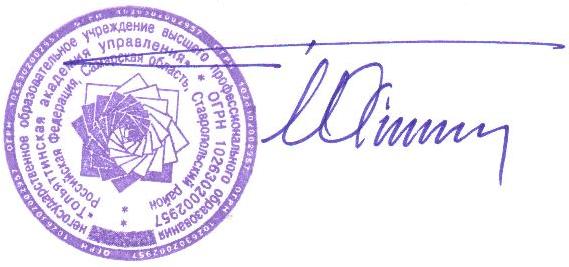 31.07.2014Перечень лиц, рекомендованных к зачислениюна направление подготовки«ПРИКЛАДНАЯ ИНФОРМАТИКА»Для лиц, рекомендованных к зачислению на места, финансируемые из средств федерального бюджета, срок предоставления оригинала аттестата – 4 августа 2014 года (до 17:00).№ п/п№ п/пФ.И.О.Ф.И.О.РЯРЯМАТМАТИКТИКТИТОГОИТОГОДокументНа места, финансируемые из средств федерального бюджетаНа места, финансируемые из средств федерального бюджетаНа места, финансируемые из средств федерального бюджетаНа места, финансируемые из средств федерального бюджетаНа места, финансируемые из средств федерального бюджетаНа места, финансируемые из средств федерального бюджетаНа места, финансируемые из средств федерального бюджетаНа места, финансируемые из средств федерального бюджетаНа места, финансируемые из средств федерального бюджетаНа места, финансируемые из средств федерального бюджетаНа места, финансируемые из средств федерального бюджетаНа места, финансируемые из средств федерального бюджетаНа места, финансируемые из средств федерального бюджета11Климов Илья АлексеевичКлимов Илья Алексеевич929275757676243243копии22Логинова Маргарита АлексеевнаЛогинова Маргарита Алексеевна797980807373232232копии33Муяссарова Надежда ФарходовнаМуяссарова Надежда Фарходовна959570706565230230копии44Свинаренко Анастасия ТимофеевнаСвинаренко Анастасия Тимофеевна878760607878225225копии55Алексеев Александр АндреевичАлексеев Александр Андреевич767672727373221221оригинал66Курушина Анна ВикторовнаКурушина Анна Викторовна909064646565219219копии77Анпилов Михаил СергеевичАнпилов Михаил Сергеевич828260607373215215копии88Попов Стефан НиколаевичПопов Стефан Николаевич848470706060214214копии99Михайлова Нина АлександровнаМихайлова Нина Александровна828260606868210210оригинал1010Фролов Вячеслав ВитальевичФролов Вячеслав Витальевич717164646767202202копии1111Безобразов Георгий КонстантиновичБезобразов Георгий Константинович656572726363200200оригинал1212Аксенова Оксана СергеевнаАксенова Оксана Сергеевна828264645050196196копии1313Иванов Никита ВикторовичИванов Никита Викторович727256566868196196копии1414Балуев Максим ИгоревичБалуев Максим Игоревич767660605757193193копии1515Кильдиев Рафаэль РуслановичКильдиев Рафаэль Русланович737356566363192192копии1616Артемкин Никита АлександровичАртемкин Никита Александрович707056566565191191копии1717Юдина Алина ОлеговнаЮдина Алина Олеговна707064645555189189копии1818Громов Артём ВалерьевичГромов Артём Валерьевич717160605858189189оригинал1919Минников Юрий СергеевичМинников Юрий Сергеевич535364646767184184оригинал2020Роживец Роман СергеевичРоживец Роман Сергеевич636348486565176176оригиналСписок резерваи перечень лиц, рекомендованных к зачислению на места с оплатой стоимости обученияСписок резерваи перечень лиц, рекомендованных к зачислению на места с оплатой стоимости обученияСписок резерваи перечень лиц, рекомендованных к зачислению на места с оплатой стоимости обученияСписок резерваи перечень лиц, рекомендованных к зачислению на места с оплатой стоимости обученияСписок резерваи перечень лиц, рекомендованных к зачислению на места с оплатой стоимости обученияСписок резерваи перечень лиц, рекомендованных к зачислению на места с оплатой стоимости обученияСписок резерваи перечень лиц, рекомендованных к зачислению на места с оплатой стоимости обученияСписок резерваи перечень лиц, рекомендованных к зачислению на места с оплатой стоимости обученияСписок резерваи перечень лиц, рекомендованных к зачислению на места с оплатой стоимости обученияСписок резерваи перечень лиц, рекомендованных к зачислению на места с оплатой стоимости обученияСписок резерваи перечень лиц, рекомендованных к зачислению на места с оплатой стоимости обученияСписок резерваи перечень лиц, рекомендованных к зачислению на места с оплатой стоимости обученияСписок резерваи перечень лиц, рекомендованных к зачислению на места с оплатой стоимости обученияБыкова Елизавета СергеевнаБыкова Елизавета Сергеевна646444446565173173копиикопииКомаров Анатолий АндреевичКомаров Анатолий Андреевич636352525757172172оригиналоригиналТанюкевич Олег АлександровичТанюкевич Олег Александрович686844445858170170оригиналоригиналНикитин Семён РомановичНикитин Семён Романович585848486363169169копиикопииТиглев Семён СергеевичТиглев Семён Сергеевич636344446262169169копиикопииСимон Роберт ВикторовичСимон Роберт Викторович676744445454165165копиикопииКомарова Александра ВладимировнаКомарова Александра Владимировна727244444747163163копиикопииДубынин Александр СергеевичДубынин Александр Сергеевич646440405757161161копиикопииГурьянова Светлана АлексеевнаГурьянова Светлана Алексеевна616152524747160160копиикопииНаговицын Андрей НиколаевичНаговицын Андрей Николаевич676732325252151151копиикопииСавушкин Андрей АлександровичСавушкин Андрей Александрович676740404242149149копиикопииСавушкин Дмитрий АлександровичСавушкин Дмитрий Александрович585840404242140140копиикопииБочарова Полина СергеевнаБочарова Полина Сергеевна515148484040139139копиикопииГринкин Александр АлександровичГринкин Александр Александрович515140404242133133копиикопииКустов Павел АлександровичКустов Павел Александрович616132324040133133копиикопииБаскаков Алексей СергеевичБаскаков Алексей Сергеевич545428284545127127копиикопии